KARTA ZGŁOSZENIA DZIECKA DO ŻŁOBKA GMINNEGO W KŁODAWIEFormularz przeznaczony jest dla rodziców/opiekunów prawnych dzieci, ubiegających się o przyjęcie dziecka 
do żłobka, dla którego organem prowadzącym jest Gmina Kłodawa Część ACzęść BProjekt współfinansowany ze środków Europejskiego Funduszu Społecznego, w ramach Regionalnego Programu Operacyjnego Lubuskie 2020, Oś priorytetowa 6 – Regionalny rynek pracy, działanie 6.4 – Powrót na rynek pracy osób sprawujących opiekę nad dziećmi w wieku do lat 3 - numer umowy RPLB.06.04.00-08-0003/20-00 - nazwa projektu: „Utworzenie żłobka w Kłodawie”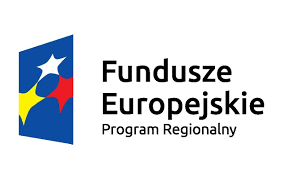 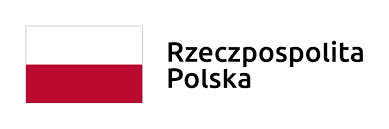 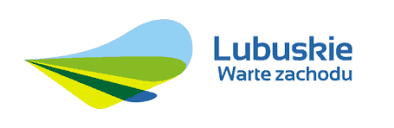 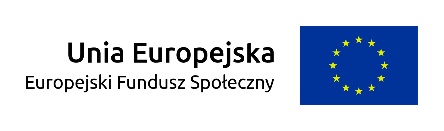 Część CCzęść DPOTWIERDZENIE SPEŁNIANIA KRYTERIÓW NABORUUwaga: rodzice/opiekunowie prawni przedstawiają do wglądu oryginały dokumentów potwierdzających okoliczności zawarte w oświadczeniach, w terminie wyznaczonym przez Dyrektora żłobka.Oświadczenie:Jestem świadomy odpowiedzialności karnej za złożenie fałszywego oświadczenia.Projekt współfinansowany ze środków Europejskiego Funduszu Społecznego, w ramach Regionalnego Programu Operacyjnego Lubuskie 2020, Oś priorytetowa 6 – Regionalny rynek pracy, działanie 6.4 – Powrót na rynek pracy osób sprawujących opiekę nad dziećmi w wieku do lat 3 - numer umowy RPLB.06.04.00-08-0003/20-00 - nazwa projektu: „Utworzenie żłobka w Kłodawie”KLAUZULA  INFORMACYJNAZgodnie z art. 13 ogólnego rozporządzenia o ochronie danych osobowych z dnia 27 kwietnia 2016r. (RODO) informujemy, że: 1. Administratorem danych osobowych przetwarzającym dane osobowe jest Żłobek Gminny w Kłodawie z siedzibą w Kłodawie przy ul. Wojcieszyckiej 7, reprezentowany przez Dyrektora. 2. Podane dane osobowe przetwarzane będą w celu rekrutacji kandydatów do żłobka (zgodnie z zapisami ustawy z 04.02.2011r. o opiece nad dziećmi do lat 2 oraz postanowieniami Statutu Żłobka Gminnego w Kłodawie). 3. Odbiorcami podanych danych osobowych mogą być wyłącznie podmioty upoważnione do ich otrzymywania na podstawie przepisów prawa. 4. Podane dane osobowe przetwarzane będą do zakończenia procesu rekrutacji, a w przypadku kandydatów przyjętych – do czasu zakończenia przez dziecko pobytu w żłobku. 5. Posiada Pani/Pan prawo do żądania od administratora dostępu do danych osobowych, prawo do ich sprostowania, usunięcia lub ograniczenia przetwarzania. 6. Przysługuje Pani/Panu prawo do cofnięcia wyrażonej zgody w dowolnym momencie; powyższe nie wpływa na zgodność z prawem przetwarzania, którego dokonano na podstawie wyrażonej przez Panią/Pana zgody przed jej cofnięciem. 7. Ma Pani/Pan prawo wniesienia skargi do Urzędu Ochrony Danych w związku z przetwarzaniem danych osobowych przez administratora. 8. Podanie przez Pana/Panią danych osobowych jest obowiązkowe na podstawie przepisów prawa, a konsekwencją niepodania danych osobowych będzie brak możliwości przeprowadzenia rekrutacji. 9. Kontakt z Inspektorem Ochrony Danych możliwy jest pod adresem email: iod@zlobek.klodawa.pl bądź listowny (na w/w adres żłobka).PODSTAWOWE DANE DZIECKAPODSTAWOWE DANE DZIECKAPODSTAWOWE DANE DZIECKAPODSTAWOWE DANE DZIECKADane osobowe kandydata (dziecka)Dane osobowe kandydata (dziecka)Dane osobowe kandydata (dziecka)Dane osobowe kandydata (dziecka)Nazwisko i imię:Nazwisko i imię:Nazwisko i imię:Data urodzenia:                                                                                        PESEL:Data urodzenia:                                                                                        PESEL:Data urodzenia:                                                                                        PESEL:Adres zamieszkania kandydata (dziecka)Adres zamieszkania kandydata (dziecka)Adres zamieszkania kandydata (dziecka)Adres zamieszkania kandydata (dziecka)Kod pocztowy:Miejscowość:Miejscowość:Ulica:Nr domu:Nr lokalu:DANE RODZICÓW/OPIEKUNÓW PRAWNYCH DZIECKADANE RODZICÓW/OPIEKUNÓW PRAWNYCH DZIECKADANE RODZICÓW/OPIEKUNÓW PRAWNYCH DZIECKADANE RODZICÓW/OPIEKUNÓW PRAWNYCH DZIECKADane osobowe matki/opiekunki prawnejDane osobowe matki/opiekunki prawnejDane osobowe matki/opiekunki prawnejDane osobowe matki/opiekunki prawnejNazwisko i imię:Nazwisko i imię:Nazwisko i imię:Nr PESEL:Nr PESEL:Nr PESEL:Adres zamieszkania i dane kontaktowe matki/opiekunki prawnej Adres zamieszkania i dane kontaktowe matki/opiekunki prawnej Adres zamieszkania i dane kontaktowe matki/opiekunki prawnej Adres zamieszkania i dane kontaktowe matki/opiekunki prawnej MiejscowośćKod pocztowy :Kod pocztowy :Ulica:Nr domu:Nr lokalu:Telefon:Telefon:Telefon:Adres e-mail:Adres e-mail:Adres e-mail:Dane osobowe ojca/opiekuna prawnegoDane osobowe ojca/opiekuna prawnegoDane osobowe ojca/opiekuna prawnegoDane osobowe ojca/opiekuna prawnegoNazwisko i imię:Nazwisko i imię:Nazwisko i imię:Nr PESEL:Nr PESEL:Nr PESEL:Adres zamieszkania i dane kontaktowe ojca/opiekuna prawnegoAdres zamieszkania i dane kontaktowe ojca/opiekuna prawnegoAdres zamieszkania i dane kontaktowe ojca/opiekuna prawnegoAdres zamieszkania i dane kontaktowe ojca/opiekuna prawnegoKod pocztowy:Miejscowość :Miejscowość :Ulica:Nr domu:Nr lokalu:Telefon:Telefon:Telefon:Adres e-mail:Adres e-mail:Adres e-mail:INFORMACJE DODATKOWEINFORMACJE DODATKOWEPlanowany czas pobytu dziecka w placówce (godziny)(czas pracy placówki 6:30 – 16:30)od godz. :                                                                         do godz.:KRYTERIA NABORU (zaznaczyć krzyżykiem)KRYTERIA NABORU (zaznaczyć krzyżykiem)KRYTERIA NABORU (zaznaczyć krzyżykiem)KRYTERIA NABORU (zaznaczyć krzyżykiem)KRYTERIA NABORU (zaznaczyć krzyżykiem)KryteriaTakNieDokumenty potwierdzające spełnienie danego kryteriumWielodzietność rodziny dzieckaa) oświadczenie o wielodzietności,b) Karta Dużej Rodziny – do wgląduNiepełnosprawność dziecka, którego wniosek dotyczyorzeczenie o znacznym lub umiarkowanym stopniu niepełno-sprawności – do wgląduNiepełnosprawność pozostałych członków rodziny dziecka, którego wniosek dotyczyorzeczenie o znacznym lub umiarkowa-nym stopniu niepełnosprawności – do wgląduSamotne wychowywanie dziecka w rodzinieOświadczenie o samotnym wychowa-niu dziecka oraz niewychowywaniu żadnego dziecka wspólnie z jego rodzicem wraz z jednym z wymienio-nych dokumentów (do wglądu):- prawomocny wyrok sądu orzekający rozwód;- prawomocny wyrok sądu orzekający separację,- prawomocny wyrok sądu o przyznaniu alimentów,- prawomocny wyrok sądu o pozbawieniu praw rodzicielskich,- zaświadczenie Zakładu Karnego o odbywaniu kary pozbawiania wolności,- akt zgonu rodzicaRodzice lub opiekunowie prawni kandydata (w tym rodzic samotnie wychowujący lub prawny opiekun samotnie wychowujący), którzy pracują, wykonują pracę na podstawie umowy cywilnoprawnej, uczą się w trybie dziennym, prowadzą gospodarstwo rolne lub działalność gospodarcząa) zaświadczenie z zakładu pracy potwierdzające zatrudnienie – do wglądu,b) zaświadczenie ze szkoły lub uczelni potwierdzające naukę w systemie dziennym – do wglądu,c) dokument potwierdzający prowadzenie działalności gospodarczej (aktualny wydruk z CEiDG) – do wglądu,d) zaświadczenie o wielkości posiadanego gospodarstwa rolnego – do wgląduWskazanie przez rodziców w zeznaniu rocznym (PIT) za ostatni rok podatkowy miejsca zamieszkania na terenie gminy Kłodawa- pierwsza strona zeznania o wysokości osiągniętego dochodu (poniesionej straty) złożonego za rok poprzedzający postępowanie rekrutacyjne w urzędzie skarbowym opatrzone prezentatą urzędu skarbowego lub zaświadczenie 
z tego urzędu skarbowego potwierdzające fakt złożenia zeznania lub urzędowe poświadczenie odbioru wydane przez elektroniczną skrzynkę podawczą systemu  teleinforma-tycznego administracji podatkowej (UPO) – do wgląduDziecko przebywa w rodzinie zastępczej lub rodzina dziecka objęta nadzorem kuratorskim bądź wsparciem asystenta rodzinya) oświadczenie rodzica,b) informacja z ośrodka pomocy społecznej o objęciu rodziny nadzorem kuratorskim lub wsparciem asystenta rodziny – do wgląduc) postanowienie sądu o umieszczeniu dziecka w rodzinie zastępczej – do wgląduDziecko w wieku do 52 tygodnia życiaOświadczenie rodzicaDziecko, którego dotyczy wniosek poddane zostało obowiązkowym szczepieniom ochronnym lub które ze względów zdrowotnych stwierdzonych przez lekarza nie może zostać zaszczepione, zgodnie z rozporządzeniem Ministra Zdrowia z dnia 18 sierpnia 2011r. w sprawie obowiązkowych szczepień ochronnych (Dz. U. z 2018 r. poz. 753 ze zm.)Oświadczenie rodzica, że dziecko zostało poddane obowiązkowym szczepieniom ochronnym określonym w rozporządzeniu Ministra Zdrowia 
z dnia 18 sierpnia 2011 r. w sprawie obowiązkowych szczepień ochronnych (Dz. U. z 2018 r. poz. 753 ze zm.) lub zostało z tego obowiązku zwolnione 
z przyczyn zdrowotnych, potwierdzone zaświadczeniem lekarskim.Data wypełnienia wniosku:Podpis rodzica/opiekuna prawnego: